Nn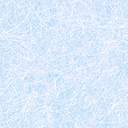 NN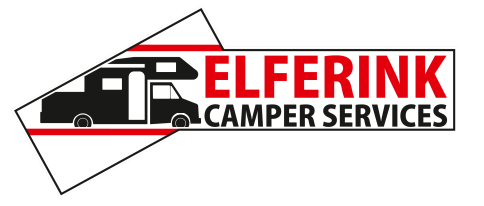 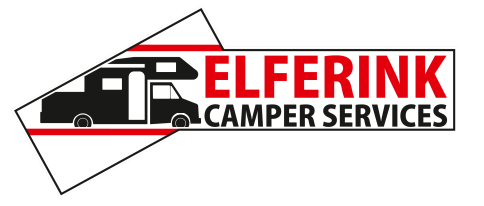 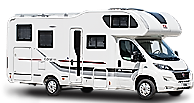 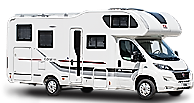 NNNNNNNNnNNNNNNNNNnNNNNNNNNNNNN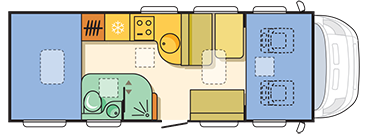 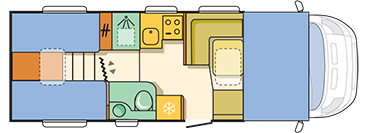 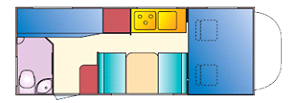 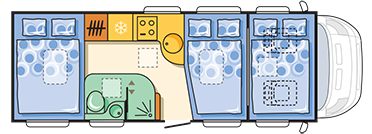 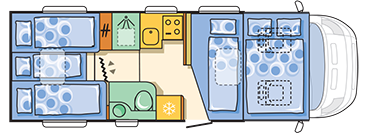 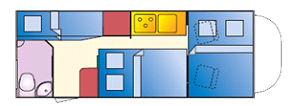 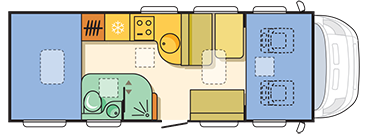 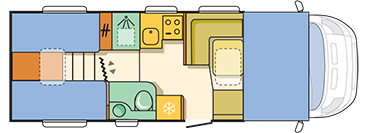 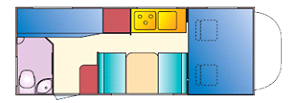 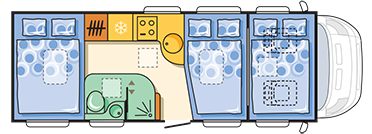 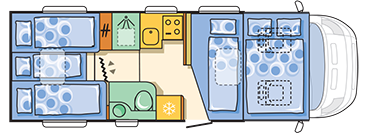 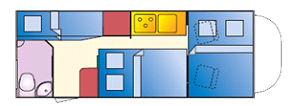 NNNNNNNNN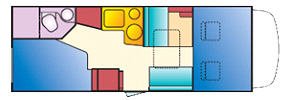 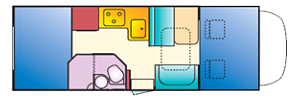 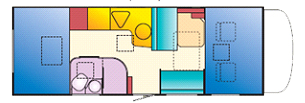 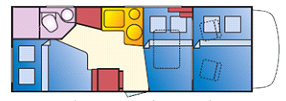 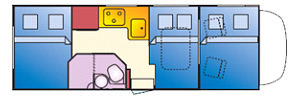 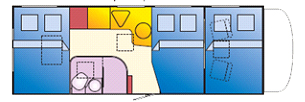 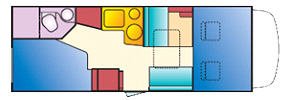 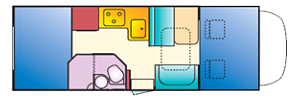 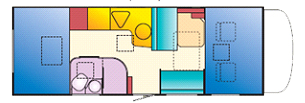 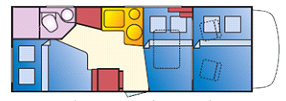 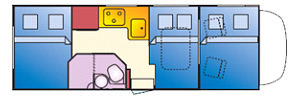 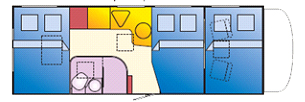 NnNnNNNNNNN